О внесении изменений в постановление администрации Комсомольского муниципального округа Чувашской Республики от 29 декабря 2022 г. № 805 «Об утверждении предельной численности и фонда оплаты труда работников органов местного самоуправления Комсомольского муниципального округа Чувашской Республики (лиц, замещающих должности муниципальной службы, и работников, замещающих должности, не являющиеся должностями муниципальной службы) на 2023 год и на плановый период 2024 и 2025 годов»В целях реализации решения Собрания депутатов Комсомольского муниципального округа Чувашской Республики от 17 февраля 2023 г. № 10/144 «О внесении изменений в решение Собрания депутатов Комсомольского муниципального округа Чувашской Республики от 9 декабря 2022 г. № 5/85 «О бюджете Комсомольского муниципального округа Чувашской Республики на 2023 год и на плановый период 2024 и 2025 годов» администрация Комсомольского муниципального округа Чувашской Республики п о с т а н о в л я е т: 1. Приложение «Предельная численность и фонд оплаты труда работников органов местного самоуправления Комсомольского муниципального округа Чувашской Республики (лиц, замещающих должности муниципальной службы, и работников, замещающих должности, не являющиеся должностями муниципальной службы) на 2023 год и на плановый период 2024 и 2025 годов», утвержденное постановлением администрации Комсомольского муниципального округа Чувашской Республики от 29 декабря 2022 г. № 805 «Об утверждении предельной численности и фонда оплаты труда работников органов местного самоуправления Комсомольского муниципального округа Чувашской Республики (лиц, замещающих должности муниципальной службы, и работников, замещающих должности, не являющиеся должностями муниципальной службы) на 2023 год и на плановый период 2024 и 2025 годов», изложить в редакции согласно приложению к настоящему постановлению.2. Настоящее постановление вступает в силу после дня его официального опубликования.УТВЕРЖДЕНпостПриложение к постановлению администрации Комсомольского муниципального округа Чувашской Республики от  28.02.2023 г. № 175аУТВЕРЖДЕНЫпостановлением администрацииКомсомольского районаЧувашской Республикиот 29.12.2022 г. №805Предельная численность и фонд оплаты труда работниковорганов местного самоуправления Комсомольского муниципального округа Чувашской Республики (лиц, замещающих должности муниципальной службы, и работников, замещающих должности, не являющиеся должностями муниципальной службы)на 2023 год и на плановый период 2024 и 2025 годов 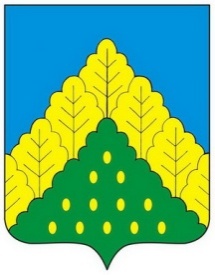 ЧĂВАШ РЕСПУБЛИКИНКОМСОМОЛЬСКИ МУНИЦИПАЛЛĂ ОКРУГĔН	АДМИНИСТРАЦИЙĔ                   ЙЫШẰНУ28.02.2023 ç.  № 175аКомсомольски ялĕАДМИНИСТРАЦИЯКОМСОМОЛЬСКОГО МУНИЦИПАЛЬНОГО ОКРУГА      ЧУВАШСКОЙ РЕСПУБЛИКИ          ПОСТАНОВЛЕНИЕ28.02.2023 г. № 175асело КомсомольскоеГлава Комсомольского муниципального округа Чувашской Республики                       А.Н. ОсиповНаименованиеПредельная численность, единицПредельная численность, единицПредельная численность, единицФонд оплаты труда, рублейФонд оплаты труда, рублейФонд оплаты труда, рублейНаименование2023год2024 год2025 год2023 год2024 год2025 год1234567ОБЩЕГОСУДАРСТВЕННЫЕ ВОПРОСЫ83838338 908 046,0039 833 760,0039 833 760,00	в том числе:Функционирование Правительства Российской Федерации, высших исполнительных органов государственной  власти субъектов Российской Федерации, местных администраций72727233 827 028,0034 635 936,0034 635 936,00из них:Администрация Комсомольского муниципального округа Чувашской Республики30303016 681 922,0017 248 102,0017 248 102,00Управление по благоустройству и развитию территорий администрации Комсомольского муниципального округа Чувашской Республики42424217 145 106,0017 387 834,0017 387 834,00Обеспечение деятельности финансовых, налоговых и таможенных органов и органов финансового (финансово-бюджетного) надзора1111115 081 018,005 197 824,005 197 824,00из них:Финансовый отдел администрации Комсомольского муниципального округа Чувашской Республики1111115 081 018,005 197 824,005 197 824,00